    ҠАРАР                                                                                ПОСТАНОВЛЕНИЕ15 июнь 2020 й.                                 № 27                                    15 июня 2020 г.Об утверждении  перечня муниципальных  услуг, предоставляемых администрацией сельского поселения Бишкаинский сельсовет муниципального района Аургазинский район Республики БашкортостанВо исполнение Федерального закона от 27 июля 2010 года №210-ФЗ «Об организации предоставления государственных и муниципальных услуг», распоряжения Правительства РФ от 17 декабря 2009 года № 1993-р «Об утверждении сводного перечня первоочередных государственных и муниципальных услуг, предоставляемых в электронном виде», в целях реализации постановления Правительства Республики Башкортостан от 21 апреля 2009 года N 147 «О порядке формирования и ведения Перечня государственных услуг Республики Башкортостан», постановления Правительства Республики Башкортостан от 30 июля 2009 года N300 «Об утверждении Перечня государственных услуг Республики Башкортостан», Администрация сельского поселения Бишкаинский сельсовет постановляет:1. Утвердить Перечень  муниципальных  услуг, предоставляемых администрацией сельского поселения  Бишкаинский сельсовет муниципального района Аургазинский район Республики Башкортостан (прилагается).2. Постановление администрации сельского поселения Бишкаинский сельсовет от 23.01.2019г. № 6 «Об утверждении  перечня муниципальных  услуг, предоставляемых администрацией сельского поселения Бишкаинский сельсовет муниципального района Аургазинский район Республики Башкортостан» признать утратившим силу.3. Настоящее постановление разместить в сети Интернет на официальном сайте администрации сельского поселения Бишкаинский сельсовет и обнародовать на информационном стенде администрации сельского поселения Бишкаинский сельсовет.4. Настоящее постановление вступает в силу после его обнародования.5. Контроль за исполнением настоящего постановления оставляю за собой.Глава сельского поселения                В.А.ЕвстафьевПриложение   к постановлению администрации                                                    сельского поселения Бишкаинский сельсовет                                                          муниципального района                                                       Аургазинский район                                                               Республики Башкортостанот 15.06.2020 года № 27ПЕРЕЧЕНЬ 
 муниципальных услуг, предоставляемых Администрацией сельского поселения Бишкаинский сельсовет  муниципального района Аургазинский район  Республики  БашкортостанПризнание граждан нуждающимися в жилых помещениях.Принятие на учет граждан в качестве нуждающихся в жилых помещениях.Признание граждан малоимущими в целях принятия на учет в качестве нуждающихся в жилых помещениях.Признание в установленном порядке жилых помещений муниципального жилищного фонда непригодным для проживания.Выдача справок и выписок из похозяйственных книг.Присвоение адреса объекту недвижимости.Выдача разрешений на вырубку и обрезку древесно-кустарниковой растительности и ликвидацию травяного покрова сельского поселения Бишкаинский сельсовет муниципального района Аургазинский район Республики Башкортостан.Предоставление разрешения на  отклонение от предельных параметров разрешенного строительства, реконструкции объектов капитального строительства.Предоставление разрешения на условно разрешенный вид использования земельного участка или объекта капитального строительства. Предоставление в установленном порядке жилых помещений муниципального жилищного фонда по договорам социального найма.Предоставление порубочного билета и (или) разрешения на пересадку деревьев и кустарников.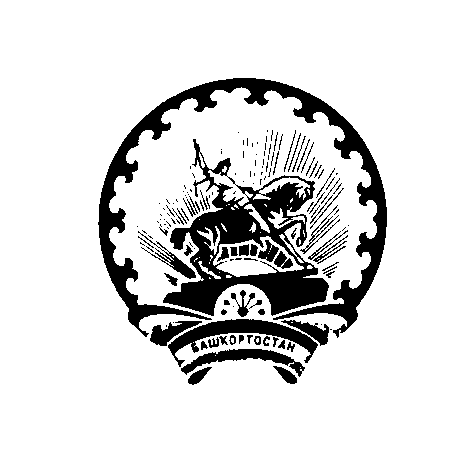 Башkортостан РеспубликаhыАуырғазы районы муниципаль районының Бишkайын ауыл советы ауыл биләмәhехакимиәтеАдминистрация сельского поселения Бишкаинский сельсовет муниципального района Аургазинский районРеспублики Башкортостан